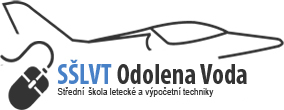 STŘEDNÍ ŠKOLA LETECKÉ A VÝPOČETNÍ TECHNIKY, ODOLENA VODA, U LETIŠTĚ 370KRIZOVÝ A BEZPEČNOSTNÍ PLÁN ŠKOLYNovelizoval ke dni 3. 9. 2019: Mgr. Miroslav Maršoun, ředitel školy Zpracovala:  Mgr. Dana Hohlbergerová ADRESA :U Letiště 370250 70  Odolena VodaBezpečnostní a krizový plán školyCílem Bezpečnostního a krizového plánu školy je identifikovat konkrétní možné předvídatelné rizikové jevy, identifikovat místa ve škole, se kterými může být riziko spojeno, stanovuje cíle, odpovědnosti a nástroje určené k prevenci. Stanovuje závazný postup pro všechny pracovníky školy v případech podezření či výskytu sociálně patologických jevů a mimořádných událostí. Bezpečnostní a krizový plán školy je součástí Minimálního preventivního programu a Školního řádu školy.Bezpečnostní a krizový plán školy je zpracován v souladu s následujícími dokumenty a metodickými pokyny MŠMT:Zákon č. 561/2004 Sb., o předškolním, základním, středním, vyšším odborném a jiném vzdělávání (školský zákon)Ochrana člověka za mimořádných událostí (Pokyn MŠMT čj.12050/3-22 a dodatek 13586/03-22)Metodický pokyn MŠMT k výchově proti projevům rasismu, xenofobie a intolerance (Dokument MŠMT č.j.:  MŠMT-14 423/99-22)Metodické doporučení MŠMT k rizikovému chování ve školním prostředí (Dokument MŠMT č.j.:  MŠMT-1398/2015-1)Metodické doporučení MŠMT k primární prevenci rizikového chování u dětí a mládeže (Dokument MŠMT č.j.:  MŠMT-21291/2010-28)Metodický pokyn MŠMT k řešení šikanování ve školách a školských zařízeních (Dokument MŠMT č.j.:  MŠMT-22294/2013-1)Metodickým doporučením k bezpečnosti dětí, žáků a studentů ve školách a školských zařízeních (Dokument MŠMT č.j.:  MŠMT-1981/2015-1)Bezpečná škola aneb Co dělat, když ... (Manuál pro školy), Společně k bezpečí, 2015Jak zvládnout extrémní násilí na škole, Michaela Veselá http://izdravi.info/soubory/files/jak_zvladnout_extremni_nasili__.pdfŠkolní řád SŠLVT Odolena VodaMinimální preventivní program SŠLVT Odolena Voda a shrnuje popisy krizových situací a postupy řešení při jejich výskytu.  Krizové situace spojené s násilím ve školním prostředí zahrnují zejména rizikové chování, které je vyvoláno krizovou situací, která přichází z: 1. vnitřního prostředí - řešení konfliktů neadekvátním způsobem, zejména šikana, zneužívání návykových látek, krádeže, vandalismus a další (viz Přílohy Metodického doporučení MŠMT č.j.: 21291/2010-28), útok na školu ze strany dětí/žáků/studentů (dále jen žáci), případně ze strany pedagogů. 2. vnějšího prostředí - řešení konfliktů neadekvátním způsobem, násilí způsobené osobou, která navštívila školu - obvykle rodič/rodiče žáka, násilí způsobenému osobou/osobami, která vnikla do školy nebo jejího okolí a ohrožuje školu násilím nebo jinými prostředky, které mohou ohrozit žáky, pedagogy a další pracovníky školy.  Školní preventivní týmředitel školy – Mgr. Miroslav Maršounzástupce ředitele školy pro teoretické vyučování – Mgr. Dana Hohlbergerovázástupce ředitele školy pro praktické vyučování – Ing. Karel Vyhnalzástupce ředitele pro výchovu mimo vyučování – p. Jiří Maříkškolní metodik prevence – Mgr. Dana Hohlbergerovávýchovná poradkyně – Ing. Michaela MartinůVnitřní informační zdrojewebové stránky školy (www.sšlvt.cz)e-mailový kontakt (skola@sslvt.cz)schránka důvěry/ on-line schránka důvěry (schrankaduvery@sslvt.cz)školní nástěnkyFB stránky školyškolní knihovna a knihovna školního metodika prevenceVnější zdroje školyPedagogicko-psychologická poradna Středočeského kraje, pracoviště Praha – východ, Mochovská 570, Praha 9, tel.: 281 867 331-4, 603267746, e-mail: poradna@pppprahavychod.czKrajský metodik prevence Středočeského kraje, Bc. Martina Šebková, Zborovského 11, Praha 5, tel.: 257 280 314, e-mail: sebkova@kr-s.czOkresní metodik prevence - Praha-východ, Mgr. Libuše Vyternová, Mochovská 570, Praha 9, tel: 251 564 211, email: vyternova@pppprahavychod.cz ; Mgr. Simona Trnková, tel. 739 673 168, email: trnkova@pppsk.czStředisko výchovné péče, DDŠ Slaný, Tomanova 1361, Slaný, tel.: 312 520 569, e- mail: svp@svpslany.czOSPOD Městský úřad Brandýs nad Labem - Stará Boleslav, Masarykovo náměstí 1, Brandýs nad Labem - Stará Boleslav, vedoucí oddělení sociálně-právní ochrany dětí Hana Jandusová, tel.: 221 621 554, e-mail: hana.jandusova@brandysko.czMěstská policie Odolena Voda, st. Pavel Pelikan, Pod Tvrzí č.p. 395, 250 70 Odolena Voda, e-mail : meu.policie@odolenavoda.cz Centrum primární prevence Středočeského kraje – Semiramis o.s., Sadová 2107, 28802 Nymburk, tel.: +420 733 184 995, e-mail: kopicova@os-semiramis.czCentrum primární prevence Magdaléna o.p.s., Hana Lukešová, tel.: 731 625 960, e-mail: prevence@magdalena-ops.czŽivot bez závislostí, o.s., PhDr. Helena Vrbková, K Výtopně 1224, Praha 5 - Zbraslav 156 00, e-mail: h.vrbkova@seznam.cz, tel: 602 255 508PREV-CENTRUM, O.S. - PROGRAMY PRIMÁRNÍ PREVENCE, Meziškolská 1120/2, Praha 6 169 00, Mgr. Petra Václavová, prevence@prevcentrum.cz, tel: 242 498 335, 776 619 505Informační zdroje (MŠMT.cz, primarniprevence.cz, zachrannykruh.cz)I.ŠIKANAŠikanování je jakékoliv chování, jehož záměrem je ublížit, ohrozit nebo zastrašovat jiného žáka, případně skupinu žáků. Je to cílené a opakované užití fyzických a psychických útoků jedincem nebo skupinou vůči jedinci či skupině žáků, kteří se neumí nebo z nejrůznějších důvodů nemohou bránit. Zahrnuje jak fyzické útoky v podobě bití, vydírání, loupeží, poškozování věcí, tak i útoky slovní v podobě nadávek, pomluv, vyhrožování či ponižování. Může mít i formu sexuálního obtěžování až zneužívání. Nově se může realizovat i prostřednictvím moderních komunikačních prostředků, především prostřednictvím internetu a mobilu (viz. Kyberšikana).   Škola je povinna řešit šikanu ve škole a na akcích pořádaných školou.  Projevy šikanyPřímá podoba: - zahrnuje fyzické útoky, vydírání, poškozování věcí, krádeže jiné osobě, útoky verbální (slovní), nadávky, vyhrožování, ponižování. (může mít formu sexuálního obtěžování až zneužívání)  Nepřímá podoba: -projevuje se nápadným přehlížením a ignorováním žáka skupinou třídní nebo jinou  Nebezpečnost působení spočívá zvlášť v závažnosti, dlouhodobosti a nezřídka v celoživotních následcích na duševním a tělesném zdraví.  Varovné signály šikanování:  Příklady nepřímých znaků šikanování u žáka:působí smutně, nešťastně, stísněně, stává se uzavřeným, mívá blízko k pláčio přestávkách je často osamocený, nemá kamarády, vyhledává blízkost učitelůpři týmových sportech bývá jedinec volen do mužstva mezi poslednímijeho prospěch se náhle a nevysvětlitelně zhoršujemá na těle modřiny, odřeniny, škrábance (nedovede je uspokojivě vysvětlit)odmítá vysvětlit poškození a případné ztráty věcí (používá nepravděpodobné výmluvy)mívá zašpiněný nebo poškozený oděvzačíná vyhledávat důvody pro absenci ve škole  Příklady přímých znaků šikanování:Verbální znaky:posměšné poznámky na adresu žáka, urážení jeho rodičůnadávky, hrubé žertypohoršující přezdívkavysmívání se slabostem (handicapům)násilné a manipulativní příkazy, zákazy mluvení s kamarády … Neverbální znaky:strkání, honění, kopání, údery-rány (nápadné, oběť neoplácí)nátlakdávání peněžitých a jiných darů šikanujícímu (agresoři berou peníze, zbavují nebo ničí  věci, přivlastňují si věci oběti, ničí nebo ukradnou učebnice a další školní pomůcky)   Motivy šikany:  Kdo a proč začíná šikanovat? Ten, kdo chce být středem pozornosti, upoutat pozornost. Ten, kdo zabíjí nudu, zkouší, co druhý vydrží. Ten, kdo chce vykonat ,,něco velkého“. Ten, kdo chce předejít svému týrání. Zakrývání šikany:  Kdo a proč zakrývá šikanování?Oběť - od oběti lze těžko získat podrobnější a často objektivní informace (pocit viny, úzkosti, strach).Svědci - svědci i oběť mohou vypovídání považovat za žalování.Agresoři - často vynalézavě lžou, používají falešné svědky, nutí oběti ke lhaní nebo odvolání výpovědí.Rodiče - někteří rodiče agresorů chrání své děti za každou cenu a někteří rodiče se obávají spolupracovat při vyšetřování.    Odpovědnost, trestní postih – šikana z pohledu paragrafůŠkola: Dle Školského zákona č. 561/2004 v souladu ustanovením §29 Sb. je škola povinna zajišťovat bezpečnost a ochranu zdraví žáků v průběhu všech vzdělávacích a souvisejících aktivit a současně vytvářet podmínky pro jejich zdravý vývoj a pro předcházení vzniku rizikového chování. Každý pracovník školy je povinen řídit se příslušnými pokyny a ustanoveními. Pedagogický pracovník, kterému bude znám případ šikanování a nepřijme v tomto ohledu žádná opatření, se vystavuje riziku trestního postihu pro neoznámení případně nepřekážení trestního činu dle § 167, 168 trestního zákona, nadržování §166, schvalování trestního činu §165. Skutkovou podstatou účastnictví na trestném činu dle §10 může jednání pedagogického pracovníka naplňovat v případě, že o chování žáků věděl a nezabránil spáchání trestného činu (nechal šikanovaného samotného mezi šikanujícími žáky apod.)  Žák-agresor, pachatel: K trestní odpovědnosti mladších patnácti let nedochází, neznamená to však, že nemohou být postiženi rodiče. Nezletilý pachatel může být postižen nařízením ústavní výchovy, může být nad ním stanoven dohled. Z hlediska trestního zákona může šikanování žáků naplňovat skutkovou podstatu trestních činů či provinění podle: §235 – vydírání, §213 - omezování osobní svobody,      §137- útisku,   §221-224 - ublížení na zdraví, §234-loupeže,   §197 – násilí proti skupině obyvatelů a proti jednotlivci   §157- poškozování cizí věci   Zaměstnanec školy je svědkem šikany – brutálního násilí:1. Zásah zaměstnance školy či jiné dospělé osoby ve škole ku prospěchu oběti. 2. Odvést okamžitě oběť do bezpečí. 3. Ihned se vrátit zpět do třídy nebo do ní poslat jiného pedagoga, příp. pověřit dozorem někoho ze žáků (zabránění domluvě agresorů na křivé skupinové výpovědi)!  4. Zalarmovat výchovnou komisi (intervenční tým). Zpravidla jde o ředitele, třídního učitele (dále jen TU), školního metodika prevence (dále jen ŠMP) a výchovného poradce (dále jen VP). 5. Zajistit organizační zázemí a domluvit se na spolupráci při vyšetřování – i za cenu přerušení výuky! Nejlépe rozdělit třídu na 2 poloviny, zabezpečit pedagogický dozor. Uvolnění žáků z vyučování, časový prostor pro členy intervenčního týmu.6. Pokračovat v pomoci a podpoře oběti (dát oběti napít, zajistit lékařské vyšetření)! Po návratu od lékaře nepouštět oběť zpět do třídy. 7. Kontaktovat rodiče oběti. 8. Při rozhovoru s rodiči se vyvarovat slova šikana, lépe je používat trápené nebo ubližované dítě. Hovořit s nimi „na rovinu“, ujistit je, že se konflikt řeší. Dohodnout s rodiči, jakým způsobem bude zajištěna bezpečnost dítěte (nejlépe nechat doma). 9. Následuje vlastní vyšetřování, popř. ohlásit celou věc Policii ČR a odboru sociálně-právní ochrany.Zaměstnanec školy se o šikaně od někoho dozví:1. Odhadnout, o jaký závažný problém jde. (TU může spolupracovat, ale nesmí být hlavní vyšetřovatel). Informovat ŠMP nebo VP, ten rozhodne o dalším postupu, popř. zalarmuje vedení školy.2. Rozhovor s informátory, případně je požádat, zda-li  by to mohli dosvědčit. Nenaléhat! 3. Nalézt vhodné svědky. 4. Rozhovor s obětí/oběťmi.5. Kontaktovat rodiče.VYŠETŘOVÁNÍ 1. Provést zápis. 2. Nenaléhat, nechat je říct to, co chtějí. 3. Mít při vyšetřování třetí osobu jako svědka. 4. Pokračovat v pomoci a podpoře oběti. 5. Začít vyšetřování se „zdravým jádrem“, nikdy nezačínat agresory: ROZHOVOR SE SVĚDKYROZHOVOR S OBĚTÍ ROZHOVOR S AGRESORYHLEDÁNÍ NÁPRAVY A. METODA USMÍŘENÍ  Provádí se především u počátečních stadií šikany a vykazuje-li agresor ochotu své chování změnit. 1. Domluva a usmíření mezi aktéry šikany, bez trestu.2. Řízené hledání nápravy, vcítění se agresora do oběti, pochopit její utrpení. B. METODA VNĚJŠÍHO NÁTLAKU Provádí se u pokročilejších forem šikany. 1. Ustanovit výchovnou komisi. 2. Přinutit trestem a strachem viníky k zastavení agresivního chování 3. Individuální rozhovor s agresorem a jeho rodiči. 4. Oznámit trest před celou třídou. 5. Zajistit ochranu oběti.  KYBERŠIKANAKyberšikanu definujeme jako zneužití ICT (informačních komunikačních technologií), zejména pak mobilních telefonů a internetu, k takovým činnostem, které mají někoho záměrně ohrozit, ublížit mu. Podobně jako u šikany tváří v tvář se jedná o úmyslné chování, kdy je oběť napadána útočníkem nebo útočníky. Povaha a provedení útoků pak určuje její závažnost.   Zaměstnanec školy se od někoho dozví o kyberšikaně:1. Odhadnout, o jaký závažný problém jde. (TU může spolupracovat, ale nesmí být hlavní vyšetřovatel). Informovat ŠMP nebo VP, ten rozhodne o dalším postupu, popř. zalarmuje vedení školy.2. Zajistit ochranu oběti. 3. Kontaktovat operátora mobilní sítě nebo zřizovatele www.stránek, profilu….atd. 4. Zajistit dostupné důkazy 5. Důkladně vyšetřit (NE KONFRONTACE OBĚTI A AGRESORA) a žádat odbornou pomoc – Vyšetřit všechny souvislosti se zjištěným incidentem. Zajistit si podporu a pomoc externího pracovníka (IT expert, PPP, policie…). 6. Informovat rodiče oběti a rodiče kyberagresora. Poučit rodiče o tom, koho mohou (je vhodné) kontaktovat (Policie ČR, OSPOD, PPP, právní zástupce atd.). Některé případy kyberšikany nespadají do kompetence školy.   II.NÁVYKOVÉ LÁTKYPojem návykové látky zahrnuje veškeré látky (mj. omamné a psychotropní), které jsou schopné ovlivnit psychiku člověka, jeho sociální chování a ovládací nebo rozpoznávací schopnosti. Patří sem také alkohol a tabák. Konzumace návykových látek osobami mladšími 18 let je považována za rizikové chování. Užívání návykových látek v prostorách školy a na všech školních akcích není přípustné! Všichni zaměstnanci školy mají oznamovací povinnost k řediteli školy v případě, kdy žáci omamné látky užívají, distribuují nebo u sebe přechovávají. 1. 	TABÁKOVÉ VÝROBKYJak řešit konzumaci tabákových výrobků ve škole? 1. Tabákový výrobek je třeba žákovi vhodným způsobem odebrat a zajistit, aby nemohl pokračovat v konzumaci. 2. Pedagogický pracovník nebo ŠMP dále sepíše o události krátký záznam s vyjádřením žáka (zejména od koho má tabákový výrobek)3. Informuje třídního učitele a zápis ŠMP založí do své agendy. 4. Třídní učitel informuje zákonného zástupce žáka. 5. V závažných případech (zejména s ohledem na věk nebo chování dítěte) a jestliže se chování opakuje, vyrozumí škola orgán sociálně - právní ochrany dětí. 6. Jsou vyvozeny sankce dané školním řádem.  2. 	ALKOHOLJak řešit konzumaci alkoholu ve škole? 1. Alkohol je třeba žákovi odebrat a zajistit, aby nemohl v konzumaci pokračovat. 2. V případě, kdy je žák pod vlivem alkoholu do té míry, že je ohrožen na zdraví a životě, voláme RZS. 3. Jestliže akutní nebezpečí nehrozí, postupuje pedagogický pracovník následovně: Informuje TU a ŠMP, události se sepíše stručný záznam s vyjádřením žáka (zejména odkud, od koho alkohol má), který ŠMP založí do své agendy a vyrozumí vedení školy.V případě, že žák není schopný pokračovat ve vyučování, vyzve škola ihned zákonného zástupce žáka, aby si jej vyzvedl.Jestliže není zákonný zástupce dostupný, vyrozumí škola orgán sociálně-právní ochrany dítěte a vyčká jeho pokynů.Zákonnému zástupci ohlásí škola tuto skutečnost i v případě, že je žák schopen výuky.4. Jestliže se situace opakuje, splní škola oznamovací povinnost k orgánu sociálně-právní ochrany dětí. 5. Z konzumace alkoholu škola vyvodí sankce dané školním řádem. 6. V případě podezření na intoxikaci žáka provede pedagogický pracovník test na přítomnost alkoholu (dechová zkouška) na základě předem získaného souhlasu zákonného zástupce. Pokud je výsledek testu pozitivní, postupuje podle výše uvedených bodů.  Jak řešit nález alkoholu ve škole?zaměstnanec školy nalezne v prostorách školy alkohol 1. Tekutinu nepodrobuje žádnému testu ke zjištění jeho chemické struktury. 2. O nálezu ihned uvědomí vedení školy. 3. Nalezenou tekutinu uloží u vedení školy. 4. Sepíše stručný záznam o události, který předá metodikovi prevence.pedagog zadrží u některého žáka alkohol 1. Tekutinu nepodrobuje žádnému testu. 2. O nálezu ihned uvědomí vedení školy a ŠMP. 3. O nálezu sepíše ŠMP stručný záznam, s vyjádřením žáka, u kterého byl alkohol nalezen, datum,místo a čas nálezu a jméno žáka. Zápis podepíše i žák, u kterého byl alkohol nalezen (nebo který jej odevzdal). V případě, že podepsat odmítá, uvede se tato skutečnost do zápisu. Zápis založí ŠMPdo své agendy. 4. O nálezu TU vyrozumí zákonného zástupce žáka. Pokud se jedná o opakovaný nález u téhožžáka, upozorní i orgán sociálně-právní ochrany dětí. 5. V případě potřeby předá zajištěnou tekutinu přivolanému lékaři. 6. Škola vyvodí sankce dané školním řádem.  3. OMAMNÉ A PSYCHOTROPNÍ LÁTKY ( OPL )Jak řešit konzumaci OPL ve škole? 1. Návykovou látku je potřeba žákovi odebrat a zajistit, aby v konzumaci dále nepokračoval. 2. V případě, že je žák pod vlivem OPL do té míry, že je ohrožen na zdraví a životě, přivolá zaměstnanec školy RZS. 3. Jestliže akutní nebezpečí nehrozí, pedagogický pracovník nebo ŠMP zaznamená vyjádření žáka a vyrozumí vedení školy. 4. V případě, že žák není schopen dalšího vyučování, vyzve pedagogický pracovník nebo ŠMP zákonného zástupce žáka, aby si dítě vyzvedl. 5. Jestliže není zákonný zástupce dostupný, vyrozumí škola orgán sociálně-právní ochrany dítěte a vyčká jeho pokynů. 6. Zákonnému zástupci ohlásí škola tuto skutečnost i v případě, že je žák schopen výuky. 7. Současně splní oznamovací povinnost k orgánu sociálně - právní ochrany dětí. 8. V případě uživatelova zájmu nebo zájmu jeho zákonného zástupce poskytne školní metodik prevence informaci o možnostech odborné pomoci.9. Škola vyvodí sankce dané školním řádem. (Je třeba rozlišit uživatele od distributora – uživatel je nebezpečný sobě, distributor všem; distribuce je trestným činem.) 10. V případě podezření na intoxikaci žáka může pedagogický pracovník nebo ŠMP provést orientační test na přítomnost OPL (zkouška ze slin), ale pouze na základě předem získaného souhlasu zákonného zástupce.   Jak řešit distribuci OPL ve škole? Distribuce může být kvalifikována jako trestný čin. Množství, které žák distribuuje, není nijak rozhodující. Přechovávání OPL je také vždy protiprávním jednáním. Množství, které u sebe žák v danou chvíli má, je rozhodující pro to, aby toto protiprávní jednání bylo blíže specifikováno buď jako přestupek nebo v případě množství většího než malého jako trestný čin. Množství nemá vliv na kázeňský postih, který je stanovený školním řádem.   zaměstnanec školy nalezl OPL ve škole 1. Látku nepodrobuje žádnému testu. 2. O nálezu ihned uvědomí vedení školy. 3. Za přítomnosti dalšího pracovníka školy (ŠMP) vloží látku do obálky, napíší datum, čas a místonálezu. Obálku přelepí, přelep, opatří razítkem školy a svým podpisem a uschovají ve školnímtrezoru. 4. O nálezu vyrozumí Policii ČR.zaměstnanec školy zadrží u žáka OPL 1. Látku nepodrobuje žádnému testu.2. O nálezu ihned uvědomí vedení školy. 3. O nálezu sepíše ŠMP stručný záznam, s vyjádřením žáka, u kterého byla OPL nalezena, datum, místo a čas nálezu a jméno žáka. Zápis podepíše i žák, u kterého byla OPL nalezena (nebo který jej odevzdal). V případě, že podepsat odmítá, uvede se tato skutečnost do zápisu. Zápis založí ŠMP do své agendy. 4. O nálezu se vyrozumí Policie ČR a TU informuje zákonné zástupce. 5. V případě, že je látka nalezena u žáka, který se jí intoxikoval, předá pedagogický pracovník látku přivolanému lékaři.pedagog má podezření, že žák má OPL u sebe 1. Řešení této situace spadá do kompetence Policie ČR. 2. Bezodkladně vyrozumí Policii ČR, zkonzultuje s ní další postup a informuje zákonného zástupce žáka, vedení školy a ŠMP.3. Žák je izolován od ostatních a do příjezdu Policie ČR je nutné mít ho pod dohledem.  4. U žáka v žádném případě neprovádíme osobní prohlídku nebo prohlídku jeho věcí.  III.KRÁDEŽE A VANDALISMUS V PROSTŘEDÍ ŠKOLYVandalismus ve školním prostředí se projevuje ničením školního majetku nebo jeho poškozováním a ničením majetku ostatních žáků a žákyň, případně dalších členů školní komunity.  Jedná se buď o významné útoky na věci, které mají za následek jejich úplné zničení (ulomené části nábytku, prokopnuté dveře, utržené vodovodní kohoutky, utrhané hadice od hasicích přístrojů, zničené školní pomůcky…) nebo významné poškození (čmáranice a nápisy na zdech apod.)  Důvody pro takové chování jsou nejrůznější a pro vypořádání se s jevem je třeba se jimi zabývat v každém konkrétním případě. Jestliže se jedná o záměr a cíl, pak je třeba použít vůči žákovi jiné opatření, než když se jedná o snahu na sebe upozornit, vyrovnat se spolužákům a spolužačkám nebo o následek šikany, či její doprovodný projev. Krádež je takové jednání, při kterém se někdo zmocní věci, která není jeho a to za účelem si ji ponechat, používat ji apod., aniž by s tím majitel věci souhlasil, nebo o tom byl informován.  Předmětem krádeže bývá de facto cokoliv, co někdo může potřebovat. Hmotná škoda není vždy rozhodující, protože pro majitele mají některé předměty osobní a emocionální hodnotu. V případě krádeží není rozhodujícím situačním faktorem čas, jako v případě vandalismu, ale příležitost. Většinou se kradou věci volně položené a nezabezpečené. Čím menší předmět je a cennější nebo zajímavější, tím je pro zloděje lákavější.Jde o protiprávní jednání, a jakmile se škola o takovém jednání dozví, bude tuto skutečnost hlásit orgánům činným v trestním řízení, nebo doporučí poškozenému (jeho rodičům, zákonnému zástupci), aby se na tyto orgány obrátil. Krádeže, zejména mobilních telefonů, a úmyslné ničení školního majetku jsou nejčastějšími formami protiprávního jednání, se kterými se lze ve školním prostředí setkat.  Vést žáky k všímavosti vůči svému okolí (v případě, že budou svědky takového jednání - krádeže), aby ohlásili tuto skutečnost TU, VP, ŠMP, řediteli školy, popřípadě jinému pedagogickému pracovníku školy.  Jak postupovat při nahlášení krádeže žákem? 1. O události pořídí ŠMP záznam na základě výpovědi poškozeného. 2. Věc se ohlásí na Policii ČR. 3. V případě, že je znám pachatel, je třeba ho nahlásit orgánu sociálně - právní ochrany dítěte.  Jak postupovat při vzniku škody způsobené vandalismem? 1. Jakmile vznikne škoda na školním majetku, je třeba o celé záležitosti vyhotovit záznam a pokusit se odhalit viníka. 2. V případě, že viníka škola zná, může na něm (jeho zákonném zástupci) vymáhat náhradu škody. 3. V případě, že nedojde mezi zákonnými zástupci nezletilého dítěte a školou dítěte k dohodě o náhradě škody, může škola vymáhat náhradu soudní cestou.  IV.RASISMUS A XENOFOBIERasistické chování je takové, které na základě přisouzení psychických a mentálních schopností a dovedností skupinám definovaným podle biologického, rasového či národnostního původu příslušníky těchto skupin nepřiměřeně nebo negativně hodnotí a případně (ve formě „tvrdého rasismu“) je i poškozuje.Xenofobní chování je takové, které na základě subjektivně stanovených prvků cizosti (jinakosti) vyvolává obavy ze subjektů, které jsou jako cizí pojímány a vkrajních případech může vést k jejich poškozování, což vyvolává protireakci.Žákům je třeba zprostředkovávat demokratické hodnoty a principy lidských práv a tolerance. Také s nimi hovoříme o extremismu a o negativech spojených s minulostí a současností extremismu, rasismu, xenofobie a antisemitismu a možnostech sankcí za projevy extremismu a souvisejících jevů. Jak postupovat v případě zjištění rasismu či xenofobie?1. Je třeba zjistit hloubku extremistického přesvědčení u jednotlivců, případně vazby na extremistickou skupinu mimo školu. Zároveň je třeba zjistit rozšíření uvedených postojů v kolektivu, třídě, škole. 2. Je třeba okamžitě a razantně vystoupit proti projevům intolerance mezi žáky. 3. V případě zjištění hlouběji zakotvených postojů (opakované verbální či vizuální projevy s možným extremistickým podtextem, účast žáka v extremistické partě, užití násilí s extremistickým podtextem) informujeme rodiče a nabídneme jim spolupráci. 4. V případě závažných projevů (především násilných) informujeme Policii ČR (podezření na promyšlenou a extremisticky, rasisticky, xenofobně nebo antisemitsky motivovanou činnost a na takto motivované vážnější formy násilí). 5. Ve výuce se zaměříme na výuku této problematiky, pozveme experty k diskuzi se žáky.6. Vzhledem k závažnosti tohoto tématu TU neprodleně zajistí bezpečnost případné oběti, dále oznámí skutečnost zák. zástupcům agresora i oběti a postupuje dle preventivního plánu proti šikaně, popř. informuje PČR dle závažnosti situace a případnému ohrožení bezpečí oběti. 7. Přestupek je hodnocen různými stupni výchovných opatření (viz Školní řád). Pokud se jedná o propagaci bez konkrétní oběti, je potřeba informovat rodiče žáků, se žáky provést okamžitou intervenci na dané téma, pokud je situace mimo kontrolu, přizvat odpovědné a odborné instituce na pomoc s intervencí. V.MIMOŘÁDNÁ UDÁLOSTMimořádná událost může vzniknout činností uvnitř organizace nebo může být oznámena z vnějších zdrojů.   Interní   V případě vzniku jakékoli mimořádné události (zpravidla požár, výbuch, úraz, vniknutí nepovolané osoby apod.) je zaměstnanec, který ji zjistí, povinen bez zbytečného odkladu toto oznámit řediteli organizace nebo nejvýše postavenému zaměstnanci, který je přítomen.   Externí   V případě přijetí informace z vnějšího zdroje je povinnost osoby zprávu předat oprávněné osobě. Příjem takových zpráv je zpravidla telefonicky, písemně či e-mailem. Pokud se jedná o zprávu anonymní, provede osoba, která ji vyslechla či přečetla, bez zbytečného odkladu přenos informace vedoucímu zaměstnanci. Současně se o příjmu takové zprávy provede písemný záznam s údaji, kdy byla přijata, kdo ji podával, v kolik hodin byla přijata a tento záznam bude uchován pro další řízení. Záznam se provede na jakýkoli papír, není předepsán žádný tiskopis. Jde pouze o záznam o přijetí, aby v pozdějším řízení nedocházelo ke zveličování apod.Interní důležitá čísla   Ředitel škol: 606 426 950Zástupce ředitele pro teoretickou výchovu: 721 012 579Zástupce ředitele pro praktickou výchovu: 606 962 366Zástupce ředitele pro VMV: 721 729 170Hlavní vychovatelka na DM: 725 509 301Stálá služba na DM: 725 509 239Správce budovy: 721 338 752 Vrátná: 736 136 669, 266 724 443Postup při vzniku mimořádné události Ředitel nebo nejvýše postavený zaměstnanec na základě vlastního uvážení informuje složky IZS a řídí se jejich pokyny.Vlastní evakuace se řídí pokyny Evakuačního plánu školy a Požárního evakuačního plánu školy, popřípadě dle jiné interní a zveřejněné informace. Možné případy mimořádných událostí   Vniknutí cizí osoby či osob do areálu školy   Ke vstupu do budovy je využíván pouze hlavní vchod. Další zadní vchody jsou řádně zajištěny proti vstupu neoprávněných osob, zároveň je však bez omezení použitelný v případě nutnosti úniku – únikový východ. Neoprávněnému vniknutí do objektu školy je předcházeno kontrolou každé cizí osoby provozním zaměstnancem konajícím službu ve vrátnici. Provozní zaměstnanec identifikuje cizí osobu a vyžaduje po ní informace o důvodu návštěvy.Vstup do školní budovy je povolen výhradně zaměstnancům, žákům školy, jejich zákonným zástupcům.Cizím osobám je vstup do školy umožněn pouze za trvalého doprovodu zaměstnance školy a po ohlášení účelu návštěvy a jména navštívené osoby. V případě, že zaměstnance školy upozorní zákonný zástupce na přítomnost cizí osoby v prostorách školy, zjistí zaměstnanec důvod vstupu této osoby a ihned zabezpečí trvalý doprovod této osoby až do odchodu ze školy. Všichni zaměstnanci jsou povinni při vstupu do budovy a při jejím opouštění se přesvědčit, zda jsou dveře zadního vchodu řádně uzavřeny.   Způsob zabezpečení školy:   a) kontrola hlavního vchodu provozním zaměstnancem konajícím službu ve vrátnici  b) uplatnění dohledu nad žáky dle rozpisu  c) uzamčené dveře zadního vstupu do školy d) zaměstnanci školy mají zakázáno vpouštět do objektu společně s nimi jakoukoli cizí osobu. Tuto musí zastavit, zjistit důvod její návštěvy a informovat nadřízenou osobu.e) na začátku i v průběhu školního roku jsou všichni žáci opakovaně poučeni o pravidlech BOZP, včetně zákazu vpouštět do objektu společně s nimi jakoukoli cizí osobu a o způsobu, jak se zachovatPokud dojde i přesto k vniknutí cizí osoby či osob a je důvod domnívat se, že jsou tyto osoby nebezpečné, pak je zaměstnanec, který toto zjistí, povinen neprodleně uvědomit Policii ČR a poté neprodleně oznámit tuto skutečnost nadřízenému zaměstnanci – řediteli školy, event. osobě, která je pověřena jeho zastupováním. Poté musí vyčkat příjezdu hlídky a zpřístupnit objekt prohlídce.   Teroristický čin – anonymní oznámení o uložení bomby   Pokud bude oznámení o uložení bomby sděleno formou telefonátu, je třeba zapsat znění o umístění a druhu výbušniny. Pokud bude oznámení o uložení bomby sděleno formou písemnosti či elektronickou formou, písemnost uschováme k dalšímu šetření.Nahlásit událost na linku IZS 112 nebo HZS – 150 nebo Policie ČR – 158.Pokud je bomba v prostorách školy, kde se pohybují osoby, dochází k okamžité evakuaci - evakuace bude provedena stejným způsobem jako při požáru – požární evakuační plán.Podezřelého předmětu se nedotýkat.Dodržovat pokyny bezpečnostních složek.    Teroristický čin – obdržení podezřelé zásilky Jak poznat podezřelou zásilku:   • neočekávaná zásilka od neznámého odesilatele  • výhružný text na zásilce  • zapáchající zásilka  S podezřelou zásilkou netřepat ani nevyprazdňovat její obsah.Opustit místnost, umýt se vodou a mýdlem a událost ohlásit na linku HZS – 150 nebo na linku policie ČR – 158.Před zavoláním na tísňovou linku, je třeba zvážit skutečnosti, které vedou k názoru, že se jedná o podezřelou zásilku.   Únik nebezpečných látek při dopravní nehodě nebo technických havárií  Každý zaměstnanec, který zpozoruje havárií s únikem nebezpečných látek, je povinen neprodleně nahlásit toto zjištění pověřenému zaměstnanci, nebo na linku HZS 150. Pokud havárií s únikem nebezpečných látek zpozoruje žák, nahlásí událost nejbližšímu zaměstnanci školy, který zajistí ohlášení řediteli školy nebo na linku HZS – 150. Nepřibližovat se k místu havárie.Provést ukrytí dle pokynů.Uzavřít a utěsnit dveře, okna a jiné otvory.Vypnout ventilaci.Sledovat informace v rozhlase, televizi a místním rozhlase.Budovu školy opustit jen na pokyn.   Ozbrojený útok ve školeOzbrojené útoky jsou typem školního násilí, jehož následky jsou buď fatální, nebo dlouhodobé.Pachatelem ozbrojeného útoku ve škole nejčastěji bývá:1. dospělá osoba, která do školy pronikla v průběhu vyučování2. bývalý žák školy, který ji opustil po nějakém konfliktu, byl vyloučen, byl neúspěšný3. současný žák nezletilý, nebo těsně zletilý žák střední školy, nebo žák základní školy 4. současný zletilý student různého typu vyšších, vysokých škol, nebo dalšího vzděláváníExtrémnímu násilí ve škole nejde zcela zabránit, nicméně existuje celá řada varovných signálů, které jsou patrné v dostatečně dlouhém časovém úseku před útokem. Útoky na sebe často navazují a odehrávají se ve vlnách. Pachatelé svůj čin připravují, shromaždují dopředu zbraně, svůj záměr nijak netají. Krátce po útoku, kterému média věnují velkou pozornost, následují další útoky, pokusy o útoky, vyhrožování útokem. Pachatel je před útokem v péči psychiatra, psychologa, anebo o ni sám žádá, obrací se na poradenské pracovníky se žádostí o pomoc. Pachatel byl často problematická osobnost s poruchami chování, školní komunitě dostatečně známá. Při projevech extrémního násilí hraje často roli šikana – dlouhodobá a neřešená, budoucí pachatel je její obětí (zejména psychická). Pachatelé byli již dříve vyšetřováni policií kvůli násilným činům nebo propagaci násilí. Pachatelé často adorují násilí ve školních pracích (písemných, výtvarných) v dostatečném předstihu před útokem. Útočníci se oblékají černě nebo ve vojenském stylu, při samotném útoku bylo černé oblečení velmi časté. Několika plánovaným útokům se podařilo zabránit, když je ohlásili spolužáci, účastníci chatů nebo přátelé potenciálních útočníků, kterým se ti, kteří útok plánovali, svěřili nebo je chtěli pro danou myšlenku získat. Několika plánovaným útokům se podařilo zabránit a včas je odhalit zvýšeným a velice intenzivním monitoringem internetu několik dní bezprostředně následujících po útoku. Nejvíce útoků se odehrává na jaře, nejnebezpečnějším místem je školní třída, nejbezpečnějším toalety. V naprosté většině případů je pachatelem útoku muž.POSTUP tzv. AMOK ALARMU Amok alarm se vyhlašuje v případech extrémního násilí (vražedného šílenství) ve škole a jediným cílem je záchrana lidského života únikem nebo úkrytem.Informovat v co největším klidu a rychlosti všechny zaměstnance školy.Informovat žáky přiměřeně jejich rozumové vyspělosti.Ihned vyrozumět Policii ČR na tel. 158 a jasně sdělit, že ve škole je zbraň, hrozba zbraní apod. Při oznamování neváhat, formulovat přesně.Většina útoků trvá okolo 5 minut, příjezd policie uspíší obvykle sebevraždu útočníka, ale útoku nezabrání.Podle evakuačního plánu dostat děti ze školy, otevřít všechny únikové východy a okna v přízemí, nikde se nikdo neřadí a nezastavuje, cílem je dostat se jen ven.Jestliže se nedá uniknout ze školy, je třeba se ukrýt na toaletách nebo ve sklepě. Žádný z útoků nebyl na tato místa nikdy veden.V patrech, odkud se nedá uniknout, zablokovat dveře zevnitř, zatarasit je nábytkem, vytvořit velkou barikádu a jde-li, rovněž uzamknout. Většina mrtvých byla zabita v učebnách, pouhé zamčení nestačí, zátarasy útočníka odradí, najde si snazší cíl.Všechny děti si lehnou na zem, rukama si zakryjí hlavu. V případě přímého útoku na třídu se vědomě zachránili ti, kteří leželi a předstírali, že jsou již mrtví.Zhasnout světlo a nemluvit, předstírat, že učebna je prázdná.V žádném případě se nepřibližují k oknům (možná přestřelka mezi policií a pachatelem).Pedagog s dětmi stále komunikuje a snaží se zabránit panice nebo nepředloženému útěku na chodbu.V případě přímého kontaktu s útočníkem prosit o milost, dát útočníkovi vědomí převahy a moci nad námi.V případě pohybu po chodbě se nesdružovat, pohybovat se jednotlivě a dostat se do přízemí a oknem ven, nezůstávat na místě – pohybující se terč je těžší zasáhnout.Náplň praktického cvičení mimořádných událostí       Prohlídka protipožárních prostředků ve škole - umístění hydrantů, hasicích přístrojůZabezpečení únikových východůPravidelná cvičná evakuace školy 1x ročněČinnost učitele, žáků při vzniku požáru ve školeObsah a použití evakuačního zavazadlaProstředky improvizované ochrany osobPraktické chování v úkrytu (sklepní prostory)Praktické chování v případě havárie s únikem nebezpečných látekPoskytování první pomoci (obsah a použití lékárničky, odsun ošetřených)Bezpečnostní a krizový plán školy je ročně vyhodnocován a aktualizován vedením školy, VP a ŠMP.  Další podmínky zajištění bezpečnosti a ochrany zdraví žáků, ochrany před sociálně patologickými jevy a před projevy diskriminace, nepřátelství nebo násilí zpracovává Školní řád.  S Bezpečnostním a krizovým plánem školy jsou seznámeni zaměstnanci školy na poradách školy, žáci v rámci školení bezpečnosti na začátku školního roku a rodiče na úvodní třídní schůzce.  Kontakty pro případ řešení vzniklých problémů: školní metodik prevence: 721 012 579    výchovný poradce: 721 012 586vedení školy: 283 970 477Důležitá telefonní čísla: Linka bezpečí: 800 155 555 	Policie ČR 158 Linka bezpečí: 116 111	Hasiči 150				Internetová linka: ilb@linkabezpeci.cz	Záchranná služba 155Chat linky bezpečí: chat.linkabezpeci.cz	Integrovaný záchranný systém 112      Krizová linka bezpečí pro děti i dospělé: 241484 149Linka vzkaz domů: 800 111 113Rodičovská linka: 283 852 222Národní linka prevence AIDS - zelená linka: 800144444 Zpracovala dne: 2. 09. 2019			.................................................................			Mgr. Dana Hohlbergerová			školní metodik prevenceschválil ředitel školy: 			.................................................................			Mgr. Miroslav Maršoun	